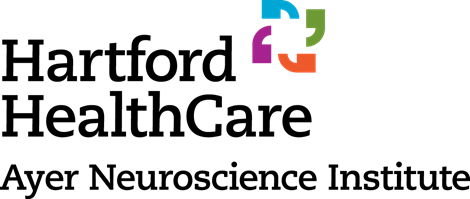 HHC System Grand RoundsGuidelines for Managing Acute Seizures & Status Epilepticus presented byGabe Martz, MDMedical Director, Comprehensive Epilepsy CenterAugusto Parra, MDDirector of Neurocritical CareJudith M. Tartaglia, RN, MSN, CCRN-K, TCRNCritical Care Nurse EducatorAnna Cantin, PharmD, BCPSClinical Pharmacy Specialist - Neurosciences
June 6, 2022, 5pm-6pm https://hartfordhealthcare.zoom.us/j/99033300234Meeting ID: 990 3330 0234 
Mobile Phone: +13017158592,,99033300234 (US)Target Audience: Clinical Nurses, Healthcare Providers, PharmacistsLearning Objectives:Discuss the evidence-based approaches in managing Acute Seizures- Status EpilepticusUtilize the recommended guidelines in managing Acute Seizures- Status EpilepticusFinancial Disclosures:  Anna Cantin, PharmD, (Pharmacy Planner, Faculty) has disclosures she receives a consulting fee from Amneal Pharmaceuticals.  This relationship has been mitigated by the planning committee to avoid any real or perceived bias.  No other planners, directors, or faculty of this activity have reported any financial relationships with ineligible companies (commercial interests).Accreditation Statement:  In support of improving patient care, Hartford HealthCare is jointly accredited by the Accreditation Council for Continuing Medical Education (ACCME), the Accreditation Council for Pharmacy Education (ACPE), and the American Nurses Credentialing Center (ANCC) to provide continuing education for the healthcare team.Credit Designation Statements:Physicians: Hartford HealthCare designates this activity for a maximum of 1.00 AMA PRA Category 1 CreditTM.  Physicians should claim only the credit commensurate with the extent of their participation in the activity.  Nurses: This activity is designated for a maximum of 1.00 ANCC contact hour.Pharmacists: This activity provides 1.0 contact hour (1 CEU) of continuing education credit. ACPE Universal Activity Number (UAN): JA4008261-0000-22-007-L01-P. NOTE FOR PHARMACISTS: Upon closing of the online evaluation, Hartford HealthCare will upload the pharmacy-related continuing education information to CPE Monitor within 60 days.  Per ACPE rules, Hartford HealthCare does not have access nor the ability to upload credits requested after the evaluation closes.  It is the responsibility of the pharmacist or pharmacy technician to provide the correct information [NABP ePID and DOB (in MMDD format)] in order to receive credit for participating in a CE activity.Other Learners: All other learners will receive a Certificate of Participation.  Consult your professional licensing board regarding the applicability and acceptance of certificates of participation for educational activities certified for AMA PRA Category 1 Credit™ from organizations accredited by Joint Accreditation for Interprofessional Continuing Education.